A Slice of Life- Dialogue PracticeStep 1: Watch the TED ED video about the importance of dialogueStep 2: Read the following narrative example and complete the steps: Highlight the hook in pinkHighlight the exploded moments in yellow (i.e. Sensual Details, Figurative Language, etc.)Highlight the dialogue in orangeHighlight the “so what” in greenSurviving an Embarrassing SituationTripping in the cafeteria, getting bad haircuts, forgetting my homework in class: embarrassing things happen to me all the time. After I made a very silly mistake in P.E., I was so embarrassed that I didn’t think I would ever go back to school. But my brother convinced me that I could.P.E. at our school is competitive. We play games as if our lives depend on them. Sometimes it takes at least an hour to get over a loss.Last week in P.E. was no exception. The basketball game was so close. Red Shirts would take the lead and then the Green Shirts would score and tie it up.Ms. M. finally put me into the game with minutes to go. I was as nervous as a kid on the first day of school. I didn’t want to make a mistake. But I joined the Red Shirts anyway, determined to help them win.Within seconds I had intercepted a pass and started to dribble down the court. I could hear my teammates screaming and yelling. Their cheers gave me confidence. I neatly laid the ball up and scored. It felt like I was flying through the air in slow motion.I was jumping up and down waiting for my teammates to run out and congratulate me. I couldn’t understand why the opposing team was as excited as I was. For a minute I thought, jeez they sure are being good sports for a change.Then I realized what I had done. It finally dawned on me. I had made the shot in the wrong basket, giving the Green Shirts the win! I felt sick, like when I eat too much candy on Halloween night. I hung my head like a dying flower.When I got home that night, my brother, who goes to college, asked me what I was moping around about. I didn’t want to tell him, but I blurted out the whole story, sharing all of the details. I waited for him to laugh and give me a hard time. Instead, he just smiled and said that it could have been a lot worse.“When I was in junior high, we were playing for the championship game. Same situation—the score was tied and there was a jump ball with five seconds to go. The ball came to me and I took off and scored the lay-up. I scored the lay-up in the other team’s basket and they won the championship,” he told me.“Oh, that must have been awful,” I responded, starting to feel a little better.“You know, it was, but only for a little while. Now, my friends and I joke about it.”I didn’t really want to go back to school the next day, and planned on faking sick for the next week. But, with a push from my brother, I made it. I hated feeling silly. It was hard walking back into the gym for P.E. class, but now I know that I am not the only one who ever scored a basket for the wrong team. We all make mistakes in life and it takes a strong person to face their mistakes. I am proud to say I became stronger that day with a little help from my big brother.What are some observations that you can make about the rules of dialogue? (Complete Sentences & POQ)Step 3: Watch the Brainpop video on dialogue and complete the quiz at the end of the video.  Brainpop-Dialogue   (login- wcsalemms  password- brainpop)  (Complete Sentences & POQ)Step 4: Watch the video on how to write dialogue.  Look over your dialogue note page as you watch and understand the rules of dialogue. Dialogue Video (Complete Sentences & POQ)Step 5: Read the comic strip below and type the comic strip conversation into dialogue format using the box below the comic strip.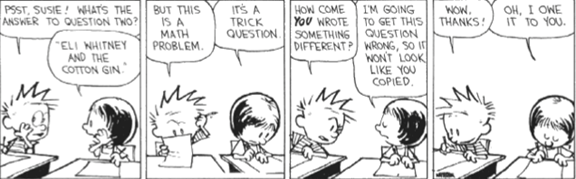 Step 6: Where can you include dialogue in your narrative?  Who will be talking?  What will the conversation be about? (Complete Sentences & POQ)You are done!  Make sure to Turn In the assignment on Google Classroom!Continue writing your Rough Draft:Choose ONE new section to work onComplete your chosen section BEFORE tomorrow’s class